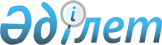 Об установлении квоты рабочих мест для лиц, состоящих на учете службы пробации уголовно-исполнительной инспекции, а также лиц, освобожденных из мест лишения свободы и несовершеннолетних выпускников интернатных организаций в Каракиянском районе
					
			Утративший силу
			
			
		
					Постановление акимата Каракиянского района Мангистауской области от 12 сентября 2013 года № 184. Зарегистрировано Департаментом юстиции Мангистауской области 27 сентября 2013 года № 2300. Утратило силу постановлением акимата Каракиянского района Мангистауской области от 23 мая 2016 года № 151      Сноска. Утратило силу постановлением акимата Каракиянского района Мангистауской области от 23.05.2016 № 151.

      Примечание РЦПИ.

      В тексте документа сохранена пунктуация и орфография оригинала.

      В соответствии с Законами Республики Казахстан от 23 января 2001 года "О местном государственном управлении и самоуправлении в Республике Казахстан" и от 23 января 2001 года "О занятости населения", в целях социальной защиты лиц, состоящих на учете службы пробации уголовно - исполнительной инспекции, а также лиц, освобожденных из мест лишения свободы и несовершеннолетних выпускников интернатных организаций, испытывающих трудности в поиске работы, для обеспечения их занятости, акимат Каракиянского района ПОСТАНОВЛЯЕТ:

      1. Установить квоту рабочих мест для лиц, состоящихся на учете службы пробации уголовно-исполнительной инспекции, а также лиц, освобожденных из мест лишения свободы и несовершеннолетних выпускников интернатных организаций в размере трех процентов от общей численности рабочих мест.

      2. Государственному учреждению "Каракиянский районный отдел занятости и социальных программ" обеспечить направление лиц, состоящих на учете службы пробации уголовно-исполнительной инспекции, а также лиц, освобожденных из мест лишения свободы и несовершеннолетних выпускников интернатных организаций для трудоустройства на вакантные рабочие места в соответствии с установленной квотой.

      3. Обеспечить публикацию данного постановления на официальном сайте районного акимата после его государственной регистрации в Департаменте юстиции Мангистауской области.

      4. Контроль за исполнением настоящего постановления возложить на заместителя акима района Н. Тажибаеву.

      5. Настоящее постановление вступает в силу со дня государственной регистрации в органах юстиции и вводится в действие по истечении десяти календарных дней после дня его первого официального опубликования.



      "СОГЛАСОВАНО":

      Руководитель государственного

      учреждения "Каракиянский районный

      отдел занятости и социальных программ"

      Рысбаев К.

      12 сентября 2013 год


					© 2012. РГП на ПХВ «Институт законодательства и правовой информации Республики Казахстан» Министерства юстиции Республики Казахстан
				
      Аким

Дауылбаев А.
